BEURTEILUNGSBLATT ÜBER DAS UNTERRICHTSPRAKTIKUM Primarstufe 2. SemesterSommersemester 2024Bitte ausgefüllt senden an: pps-ab-krems@kphvie.ac.at, Gruppenbetreuer:in und StudierendeBeurteilung der Pädagogisch-praktischen Studien (Auszug aus der aktuellen Prüfungsordnung) § 10 SCHULPRAKTISCHE AUSBILDUNG IM RAHMEN DER PÄDAGOGISCH-PRAKTISCHEN STUDIEN 1. Neben den in den Modul- und Lehrveranstaltungsbeschreibungen ausgewiesenen Anforderungen werden folgende Kriterien für die positive Beurteilung der Leistungen in der Schulpraktischen Ausbildung herangezogen: – Bereitschaft und Fähigkeit zum Aufbau professioneller Berufskompetenz, – ausreichende fachspezifische Kompetenzen unter Beachtung des Ausbildungsstandes, – ausreichende didaktisch-methodische Kompetenzen unter Beachtung des Ausbildungsstandes, – ausreichende mündliche und schriftliche Sprachbeherrschung in der Unterrichtssprache, – inter- und intrapersonale Kompetenz. 2. Die Beurteilung der Praktika im Rahmen der pädagogisch-praktischen Studien nach der fünfstufigen Notenskala oder nach der abweichenden Beurteilungsart „mit/ohne Erfolg teilgenommen“ und jedenfalls auch in verbaler Form. […]Verbales Gutachten:Empfehlungen für die weitere schulpraktische Ausbildung:*) Beurteilung:   1. Semester:    bei positiver Beurteilung - „Mit Erfolg teilgenommen“,  bei negativer Beurteilung - „Ohne Erfolg teilgenommen“   2. bis 8. Semester:    bei positiver Beurteilung  -  „Sehr gut“ (1),  „Gut“ (2),  „Befriedigend“ (3) oder „Genügend“ (4)    bei negativer Beurteilung -  „Nicht genügend“ (5).Institut für Ausbildung 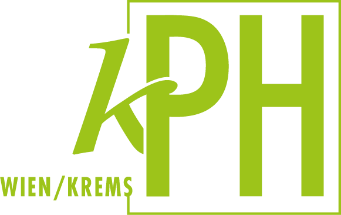 Name der/des StudierendenGruppeSemester2Name Mentor:inName Mentor:inSchulstufeAnschrift der PraxisschuleName Gruppenbetreuer:inDatumUnterrichtsgegenstand,Stundenthema, -themenAnmerkungen, besondere SchwerpunkteHospitationBeim Ausfüllen wird die Größe des Eingabefeldes automatisch angepasst.Name der/des Studierenden           Beim Ausfüllen wird die Größe des Eingabefeldes automatisch angepasst.Beurteilungsvorschlag Mentor:in *):     Datum:     Bitte ausgefüllt senden an:pps-ab-krems@kphvie.ac.at,               Gruppenbetreuer:in und StudierendeBitte ausgefüllt senden an:pps-ab-krems@kphvie.ac.at,               Gruppenbetreuer:in und StudierendeBitte ausgefüllt senden an:pps-ab-krems@kphvie.ac.at,               Gruppenbetreuer:in und StudierendeUnterschrift Mentor:inUnterschrift Mentor:inUnterschrift Mentor:inStellungnahme Gruppenbetreuer:in:Stellungnahme Gruppenbetreuer:in:Stellungnahme Gruppenbetreuer:in:Stellungnahme Gruppenbetreuer:in:Stellungnahme Gruppenbetreuer:in:Stellungnahme Gruppenbetreuer:in:Stellungnahme Gruppenbetreuer:in:Beurteilung Gruppenbetreuer:in:     Beurteilung Gruppenbetreuer:in:     Beurteilung Gruppenbetreuer:in:     Beurteilung Gruppenbetreuer:in:     Beurteilung Gruppenbetreuer:in:     Beurteilung Gruppenbetreuer:in:     Datum:Datum:Unterschrift GB:Unterschrift GB:Unterschrift GB: